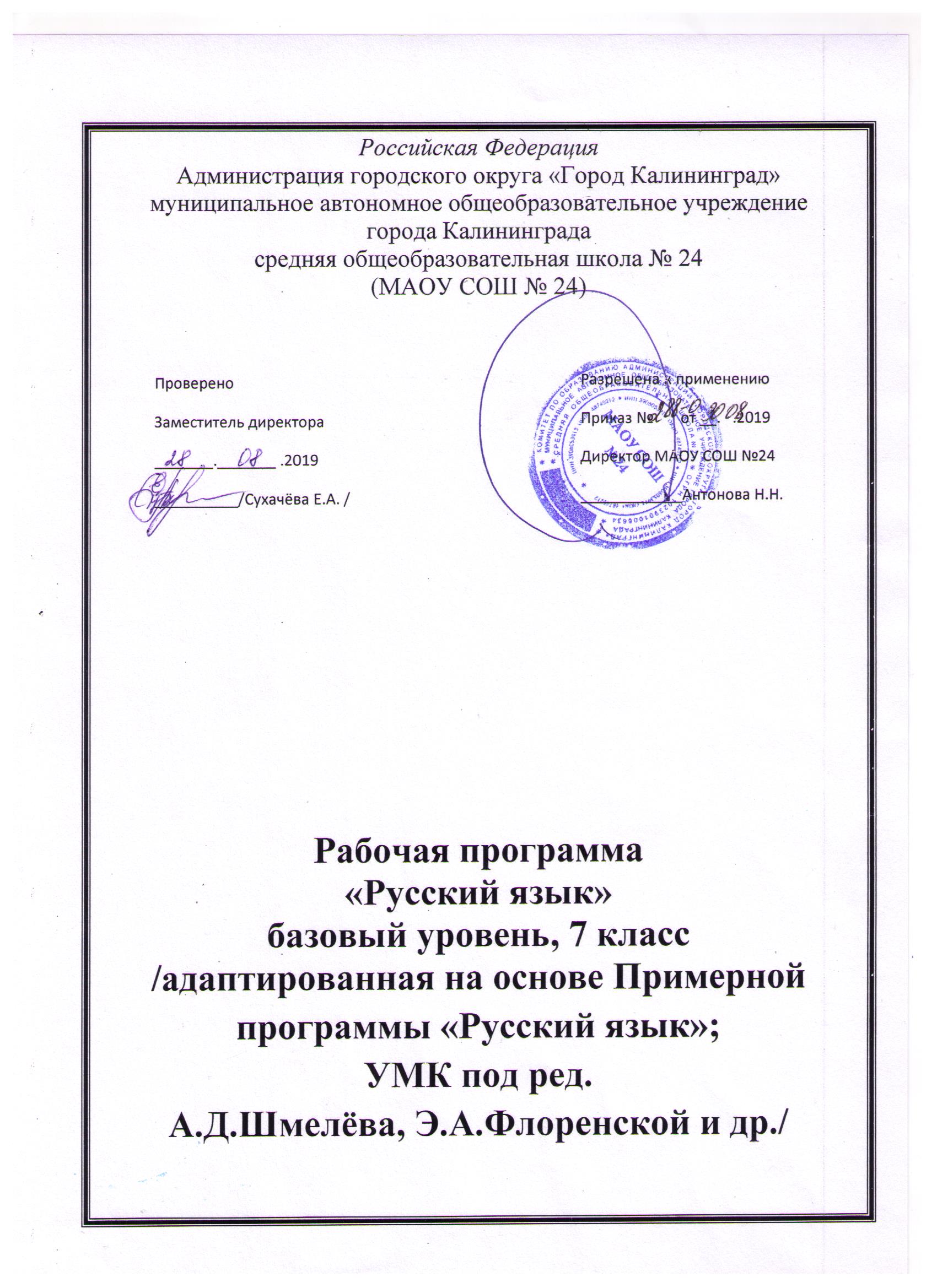 Рабочая программа«Музыка»Базовый уровень 7 классна основе  программы  УМК  Д.Б. Кабалевского,В.В. Алеева, Т.И. Науменко; М.: Просвещение, Дрофа, 2007Составитель: Тарасцова Лариса Анатольевна,                                                                                                                                                       учитель музыки МАОУ СОШ №24Калининград 2019Планируемые результаты освоения учебного предмета.Целью уроков музыки в 7 классе является духовно – нравственное воспитание через приобщение к музыкальной культуре как важнейшему компоненту гармонического формирования личности.В результате изучения курса «Музыка» должны быть достигнуты определенные результаты. Личностные результаты отражаются в индивидуальных качественных свойствах обучающихся, которые они должны приобрести в процессе освоения учебного предмета «Музыка»: — чувство гордости за свою Родину, российский народ и историю России, осознание своей этнической и национальной принадлежности на основе изучения лучших образцов фольклора, шедевров музыкального наследия русских композиторов, музыки Русской православной церкви, различных направлений современного музыкального искусства России; — целостный, социально ориентированный взгляд на мир в его органичном единстве и разнообразии природы, культур, народов и религий на основе сопоставления произведений русской музыки и музыки других стран, народов, национальных стилей. — умение наблюдать за разнообразными явлениями жизни и искусства в учебной и внеурочной деятельности, их понимание и оценка— умение ориентироваться в культурном многообразии окружающей действительности, участие в музыкальной жизни класса, школы, города и др.; — уважительное отношение к культуре других народов; сформированность эстетических потребностей, ценностей и чувств; — развитие мотивов учебной деятельности и личностного смысла учения; овладение навыками сотрудничества с учителем и сверстниками; — реализация творческого потенциала в процессе коллективного (или индивидуального) музицирования при воплощении музыкальных образов; — ориентация в культурном многообразии окружающей действительности, участие в музыкальной жизни класса, школы, города и др.; — формирование этических чувств доброжелательности и эмоционально-нравственной отзывчивости, понимания и сопереживания чувствам других людей; — развитие музыкально-эстетического чувства, проявляющего себя в эмоционально-ценностном отношении к искусству, понимании его функций в жизни человека и общества. Метапредметные результаты характеризуют уровень сформированности универсальных учебных действий обучающихся, проявляющихся в познавательной и практической деятельности: — овладение способностями принимать и сохранять цели и задачи учебной деятельности, поиска средств ее осуществления в разных формах и видах музыкальной деятельности; — освоение способов решения проблем творческого и поискового характера в процессе восприятия, исполнения, оценки музыкальных сочинений; — формирование умения планировать, контролировать и оценивать учебные действия в соответствии с поставленной задачей и условием ее реализации в процессе познания со- держания музыкальных образов; определять наиболее эффективные способы достижения результата в исполнительской и творческой деятельности; — продуктивное сотрудничество (общение, взаимодействие) со сверстниками при решении различных музыкально-творческих задач на уроках музыки, во внеурочной и внешкольной музыкально-эстетической деятельности; — освоение начальных форм познавательной и личностной рефлексии; позитивная самооценка своих музыкально-творческих возможностей; — овладение навыками смыслового прочтения содержания «текстов» различных музыкальных стилей и жанров в соответствии с целями и задачами деятельности; — приобретение умения осознанного построения речевого высказывания о содержании, характере, особенностях языка музыкальных произведений разных эпох, творческих направлений в соответствии с задачами коммуникации; — формирование у младших школьников умения составлять тексты, связанные с размышлениями о музыке и личностной оценкой ее содержания, в устной и письменной форме; — овладение логическими действиями сравнения, анализа, синтеза, обобщения, установления аналогий в процессе интонационно-образного и жанрового, стилевого анализа музыкальных сочинений и других видов музыкально-творческой деятельности; — умение осуществлять информационную, познавательную и практическую деятельность с использованием различных средств информации и коммуникации (включая пособия на электронных носителях, обучающие музыкальные программы, цифровые образовательные ресурсы, мультимедийные презентации, работу с интерактивной доской и т.п.). Предметные результаты изучения музыки отражают опыт обучающихся в музыкально-творческой деятельности: — формирование представления о роли музыки в жизни человека, в его духовно-нравственном развитии; — формирование общего представления о музыкальной картине мира; — знание основных закономерностей музыкального искусства на примере изучаемых музыкальных произведений; — формирование основ музыкальной культуры, в том числе на материале музыкальной культуры родного края, развитие художественного вкуса и интереса к музыкальному искусству и музыкальной деятельности; — формирование устойчивого интереса к музыке и различным видам (или какому-либо виду) музыкально-творческой деятельности; — умение воспринимать музыку и выражать свое отношение к музыкальным произведениям; — умение эмоционально и осознанно относиться к музыке различных направлений: фольклору, музыке религиозной традиции, классической и современной; понимать содержание, интонационно-образный смысл произведений разных жанров и стилей; — умение воплощать музыкальные образы при создании театрализованных и музыкально-пластических композиций, исполнении вокальнохоровых произведений, в импровизациях.Задачи музыкального воспитания:- научить воспринимать музыку как неотъемлемую часть жизни;- содействовать развитию внимательного и доброго отношения к окружающему миру;- воспитывать эмоциональную отзывчивость к музыкальным явлениям, потребность в музыкальных переживаниях;- способствовать развитию интереса к музыке;- способствовать формированию слушательской культуры;- сформировать систему знаний, нацеленных на осмысленное восприятие музыки.- научить воспринимать музыку как неотъемлемую часть жизни;- содействовать развитию внимательного и доброго отношения к окружающему миру;- воспитывать эмоциональную отзывчивость к музыкальным явлениям, потребность в музыкальных переживаниях;- способствовать развитию интереса к музыке;- способствовать формированию слушательской культуры;- сформировать систему знаний, нацеленных на осмысленное восприятие музыки.Требования к уровню подготовленности обучающихся по итогам 7 класса заключаются:- в умении определять в прослушанном произведении его главные выразительные средства;- в умении отразить своё понимание художественного воздействия музыкальных средств в размышлениях о музыке;- в умении находить взаимодействия между музыкой и другими видами искусства, между музыкой и жизнью на основе приобретённых знаний;- в проявлении навыков вокально-хоровой деятельности (исполнение одно-и двухголосных произведений с сопровождением);- в умении определять на слух название произведения и его автора;- в знании новых имён композиторов – Т.Альбиони, К. Сен-Санс, новых понятий и музыкальных терминов – сюита, Реквием, месса, пульс, кульминация.Содержание учебного предмета.Программа по музыке актуализирует проблему, связанную с взаимодействием содержания и формы в музыке, подробно разбирается и доказывается, что содержание и форма в музыке (как и в искусстве в целом) неразрывно связаны между собой.В первой части программы рассматриваются вопросы:- Что такое музыкальное содержание?- Что представляет собой музыкальный образ?- Как музыкальные жанры влияют на содержание произведения?Вторая часть посвящена определению «форма в музыке»:- Что называть музыкальной формой – только разновидности музыкальных композиций (период, двух-и трёхчастные формы, рондо, вариации)?- Что такое музыкальная драматургия и чем она отличается от музыкальной композиции?-Как проявляют себя музыкальная драматургия в миниатюре и в крупных музыкальных жанрах (опере, симфонии)?Тематическое планирование уроков по музыке для 7 класса (базовый/профильный)Учебник, автор, издательство, год: Музыка (ред. Д.Кабалевского, Е. Критской), М.: Дрофа, 2010 г. Рассчитано на 34 часа (1 час в неделю) в том числе внутрипредметный модуль «Духовная музыка России» - 5 ч.)Контрольных работ –2 № п/пНазвание раздела программы, тема, тема урокаКол-во часов на раздел, тему№ п/пНазвание раздела программы, тема, тема урокаКол-во часов на раздел, тему№ п/пНазвание раздела программы, тема, тема урокаКол-во часов на раздел, тему1.Музыкальный образ. 91.1Песенно – хоровой образ России. Два вида музыкальной образности: тишина, неподвижность, покой; их воплощение.11.2Входной контроль.11.3Образы света, истины, битвы за жизнь на земле.11.4Образы борьбы и победы, бессмертия и непобедимости.11.5Подвиг, воплощённый в музыке.11.6Тема ВОВ в песнях.11.7Образ мечты и надежды.11.8Целостность образа поэзии и жизни.11.9Итоговый урок четверти.12.Продолжение темы «Музыкальный образ».82.1Образ народного танца.12.2Танцевальный образ.ВПМ 1. Песни-заклички. «Духовная музыка России»12.3Многокрасочные образы – сцены народной жизни.12.4Изобразительность в музыке12.5Образ прославления молодых порывов.12.6ВПМ 2. Знаменские распевы. «Духовная музыка России»12.7Итоговый урок четверти.12.8Музыкальная викторина.13.Музыкальная драматургия. 83.1Сонатная форма в музыке.13.2Сонатно – симфоническая форма.13.3Сонатная форма в творчестве Бетховена.13.4Творчество Эшпая.13.5Творчество Грига.13.6Развитие темы. Творчество Глинки.13.7Сонатная форма в творчестве Моцарта.13.8Развитие темы. Творчество Чайковского.14.Продолжение темы «Музыкальная драматургия».  84.1Сонатная форма в творчестве Чайковского.14.2ВПМ 3. Музыка и иконы. «Духовная музыка России»14.3Сонатная форма в творчестве Прокофьева.14.4ВПМ 4. Музыка и картины, фрески. «Духовная музыка России»14.5Песни ВОВ.14.6Тема ВОВ в творчестве Окуджавы, Высоцкого.14.7ВПМ 5. Музыка, созвучная изображениям древних храмов. «Духовная музыка России»14.8Музыкальная викторина. Урок - концерт.15.Промежуточная аттестация.1